SOORAJ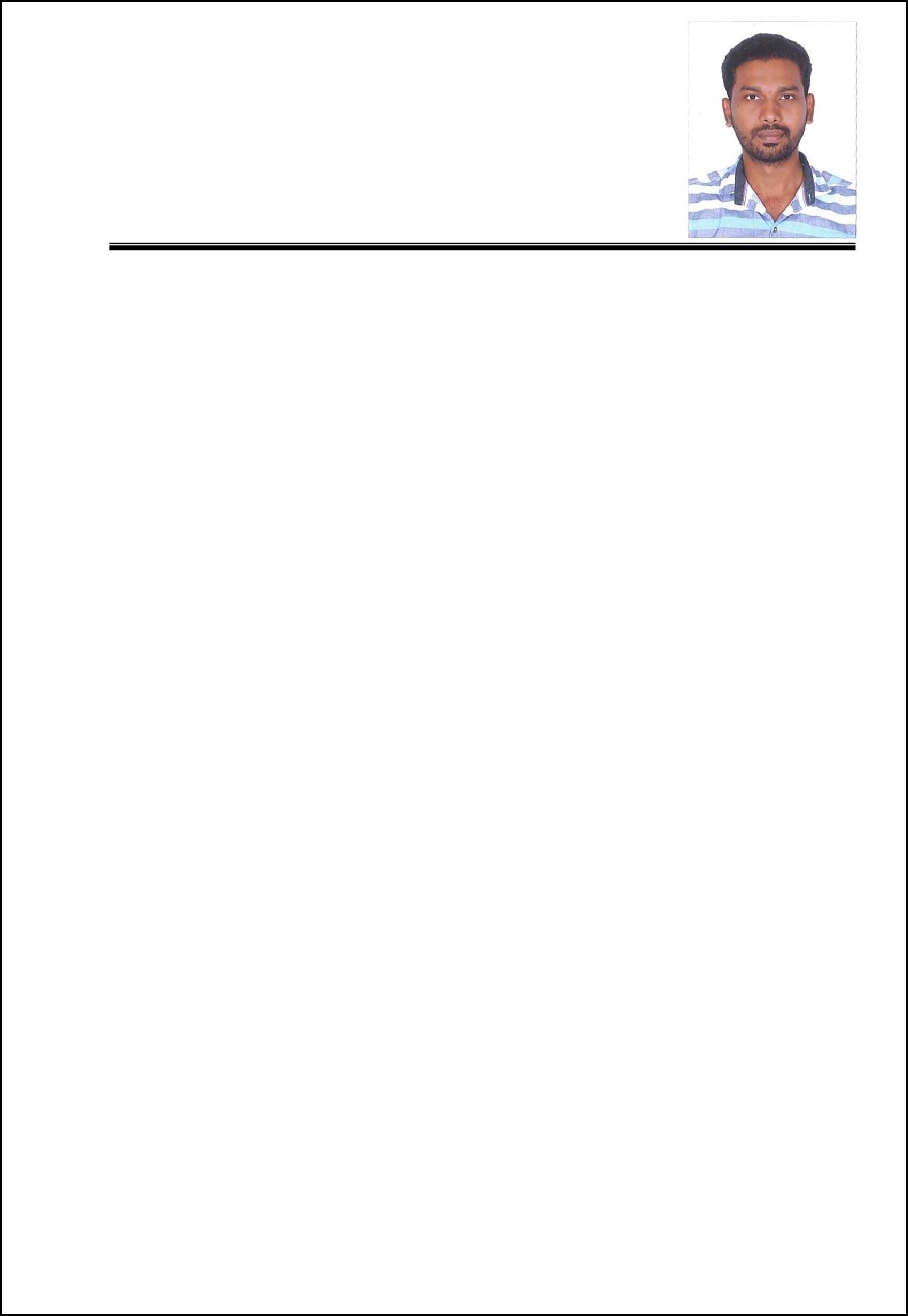 SHARJAHUAEE-Mail ID : sooraj.147852@2freemail.com VISA Status:- Visit VISA (Valid from 28th June to 27th Sep 2017)Career ObjectiveSeeking full time career opportunity as Draughtsman/Designer with an organization, which will permit me to use and contribute my abilities and also enhance my knowledge towards its growth by committed and high quality work. To obtain a position that will commensurate with my experiences, capabilities and need to challenge.Academic QualificationOther QualificationDiploma in AutoCAD & Revit MEP Graduate from National Institute of Information Technology (NIIT) Diploma in Travel & Tourism. Other SkillsGood convincing skills. Hard working. Passionate about my work Work Experience.Five and half Years work experience as a Draughtsman/Designer in RLV-TD Project, VSSC/ISRO, Thumba, Trivandrum since 2011 November to 2017 March. Key Responsibilities & SkillsExperienced in the use of AutoCAD 2010 to 2016 Preparing bill of quantities and assist the development of cost estimation for MEP systems. Preparation of Architectural, Structural, Electrical & Mechanical Drawings and sending final print out of Drawings to Project Manager for Approval. Assisted in Drafting Part modelling, assembly, 3D Modelling and solid works, Experienced in the drawings of Heavy engineering fabrication works, like Reaction Vessel, Pressure Vessels, Heat exchangers, Sensor Packages. Advanced construction knowledge and excellent detailing skills. I complete detailed drafting documentation with the highest speed and accuracy that I can sustain on Industrial & commercial projects. Manual drafting is also my expertise. Additional ResponsibilitiesSupported in Annual budget preparation. Preparation of reports in power point and word, complication of different reports in to a standard document format. Support in several balloon launch campaign activities in all over India. Support in RLV-TD HEX-01 launch campaign activities. AchievementsI was appointed by ISRO to done a task in Andaman & Bay of Bengal for balloon launch to take Mid-Sea wind measurement data. Personal ProfileI hereby declare that all the information mentioned above is true to the best of my knowledge. I will make it my earnest endeavour to discharge competently and carefully the duties you may be pleased to entrust with me.PLACE: Thiruvananthapuram	SOORAJDATE:Year ofInstitute/UniversityDegree/DiplomaPercentageYear ofInstitute/UniversityDegree/DiplomaPercentageYear ofInstitute/UniversityDegree/DiplomaPercentagecompletionInstitute/UniversityExaminationPercentagecompletionExamination2011Anna  UniversityDiploma in Electrical &Doing2011Anna  UniversityDiploma in Electrical &Doing2011Anna  UniversityDiploma in Electrical &Doing2011Anna  UniversityDiploma in Electrical &Doing2011Anna  UniversityElectronics EngineeringDoingElectronics Engineering2010Kerala UniversityDEGREE58%2007Kerala State BoardHSE67%2005Kerala State BoardSSLC61% Programming Languages:JAVA, .NET, C#, HTML Microsoft Office:MS Office, Power Point, MS Excel Computer Softwares:AUTOCAD, Revit MEP, SQL, Photoshop Internet & IntranetKey SkillsName:SOORAJDate of Birth:16th May 1989Sex:MaleMarital Status:SingleNationality:IndianLanguages Known:English, Malayalam, Tamil and HindiDeclaration